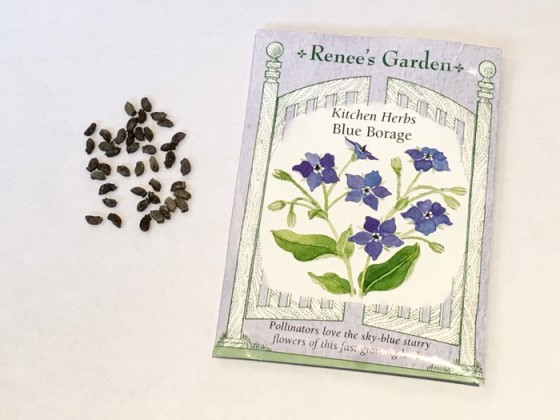 You will need:One Seed PacketPencilWorksheetDirections for filling out the worksheet:Start with the front of the package.  What sticks out to you about the front of the package. What would draw you to plant this particular plant? Who is the Seed Company? List the different seed companies of the packets you brought on the board.Then look for the type of the plant you would be planting. Usually it is the largest text on the package, but not always. Is it an annual or a perennial? What Variety is the plant?Look for the other miscellaneous information about the plant on the front. Possible terms include organic, color, butterfly attracting, etc. If it is a flower, what color will it be.Then look at the back of the package. This is where a treasure trove of information is located. Look for the date (year packed) or date of freshness.Look for things such as planting depth, sun, spacing, days to maturity, height at maturity. Write down on the worksheet all you can find about your plant.